What is Chaplaincy Week?Chaplaincy Week is an annual event organised by our chaplaincy provider, SU Australia, to raise awareness of the value of school chaplains. It is a great opportunity for our school to celebrate, thank and raise support for our school chaplain. This year Chaplaincy Week will be held from 19-26 May 2024. Who is our school chaplain and what do they do?Our school chaplain is [INSERT NAME HERE/INSERT CHAPLAIN’S PHOTO IF APPROPRIATE], and they work as part of our school’s support team. They are a safe person for all students to connect with at school, providing a listening ear, caring presence and emotional or spiritual support. Chaplains are trained professionals, providing pastoral care for students struggling with personal or family issues, friendship difficulties, bullying, depression and more. Below is a little bit more about our chaplain.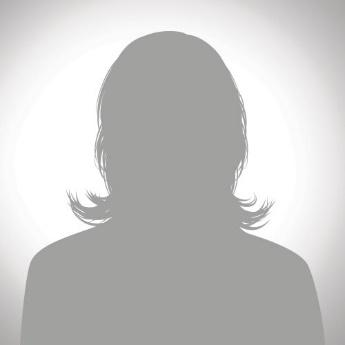 Why do I choose to work as a chaplain and what do I hope to achieve in my role?I became a chaplain because ... [include your personal passion for chaplaincy and aims for your role]What do I do at school?Some of the things that I do at school include … [write down a brief list of activities]What is an encouraging story that shows the impact of what I do? [Share a good story / highlight / encouragement that shows the impact of your work …]What activities are planned for Chaplaincy Week?Our school will be celebrating chaplaincy with the following activities.[Insert School Activities here – Art Competition, Sausage Sizzle, Chaplaincy Breakfast, Morning Tea, School Talent Concert etc.]How can I find out more about School Chaplaincy? If you have any questions about the Chaplaincy Service and the support we are able to provide to you or your children, or you’d just appreciate someone to chat to, please feel free to contact [CHAPLAIN OR SCHOOL CONTACT DETAILS]. You can also find out more at suchaplaincy.org.au.